Pearland Pirates Swim TeamSpirit EventThursday, May 19, 20225pm - 7pm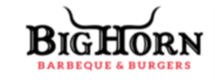 Must have printed flyer to give to cashierduring the event and thePearland Pirates Swim Teamwill receive 15% of Big Horn sales.